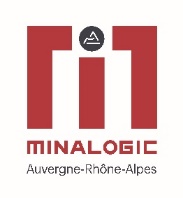 Bon d’engagement – SIDO Lyon 2024
Les 18 & 19 septembre 2024 à LyonNOM SOCIÉTÉ		
ADRESSE		
		
CODE POSTAL		VILLE		
PAYS		
CONTACT		
EMAIL		
TEL MOBILE		SIREN		EFFECTIFS 		SIDO Lyon, l’événement phare de la convergence des technologies IoT, IA, XR et Robotique, vous donne RDV les 18 et 19 Septembre 2024 à la Cité Internationale ! Nous proposons aux PME et Startups adhérentes et/ou accompagnées par le programme Easytech, l'opportunité d’exposer sur le pavillon Minalogic : 98m² au cœur du salon.Offre PME : (12 places) 1 desk d’un mètre de long1 affiche personnalisable de 1m² x 1m²2 tabourets hautsBadges exposantsKit de communication du salonLogo sur un pan de la réserve (avec les autres logos des entreprises co exposantes)ElectricitéWifi exposant2 590 €Offre startup : (6 places) 1 pod avec face avant personnalisable2 tabourets hautsBadges exposantsKit de communication du salonLogo sur un pan de la réserve (avec les autres logos des entreprises co exposantes)ElectricitéWifi exposant1 290 €Important : des frais d’accompagnement de Minalogic d’un montant de 250€ HT seront appliqués pour chaque entreprise participante. Merci de préciser le type de stand souhaité : …………………………………………………………………Merci de retourner ce bon d’engagement complété et signé à : Emmanuelle Feltrin – emmanuelle.feltrin@minalogic.com Accompagné de votre logo en HD vectorisé.En signant ce document, je confirme mon engagement pour prendre un stand au sein du pavillon Minalogic au salon SIDO Lyon les 18 et 19 septembre à Lyon.INFORMATION SOCIETESALON OFFRE D’EXPOSITION